Séquence 2 (Uaa13 suite)Nb : Il existe une Troisième loi de Mende qu’est en relation avec le croisement des individus qui différent par deux caractère (dihybridisme). Troisième loi de Mende : ségrégation indépendants de type 9-3-3-1La dominance et le récessivité (dominance complète) 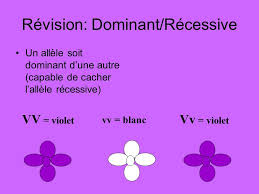 Je retiens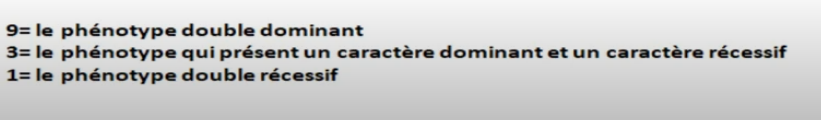 Les exceptions aux lois de Mendel : la codominance et la dominance incomplète 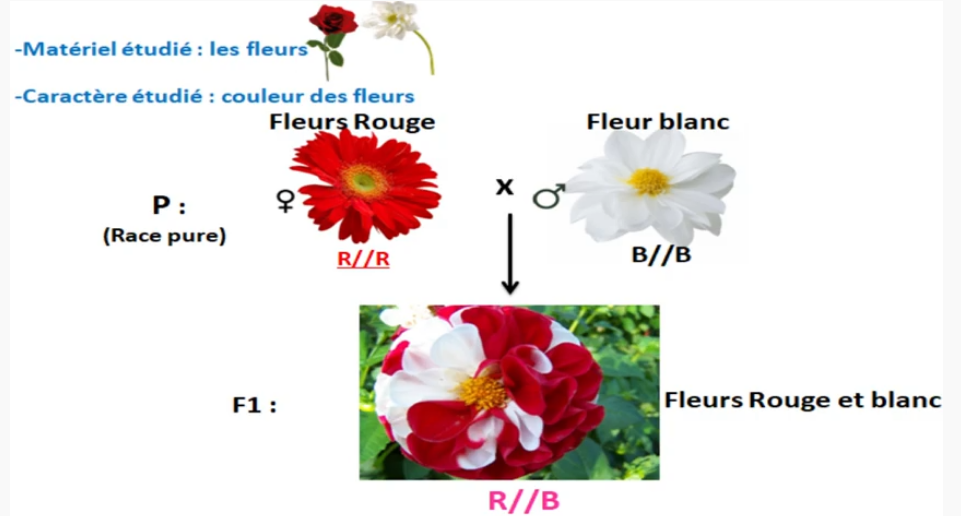 Je retiensLa codominance désigne le fait que les deux caractères s’expriment à la fois avec le même taux d’expression : 50%, 50%.En F1 on a les deux caractères.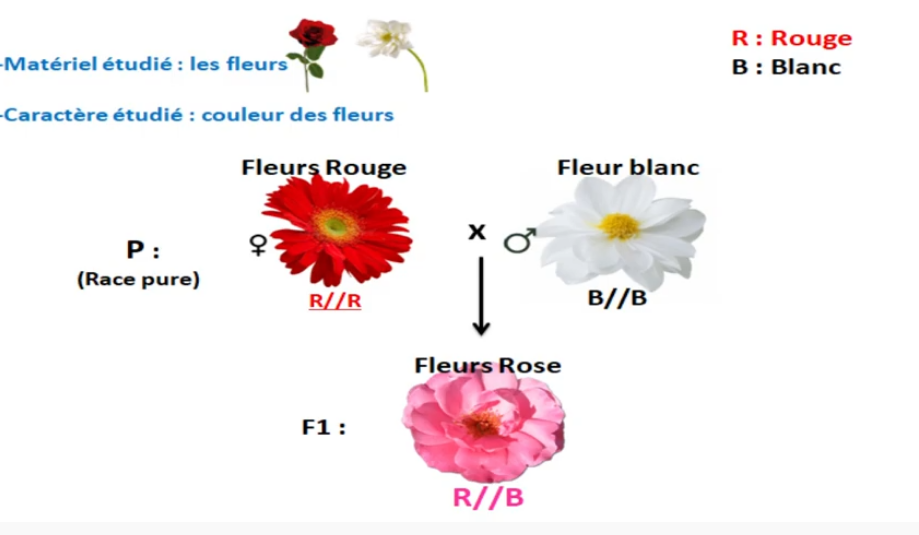 Je retiensExercices IExaminez les documents et indiquez chaque fois le type de la dominance.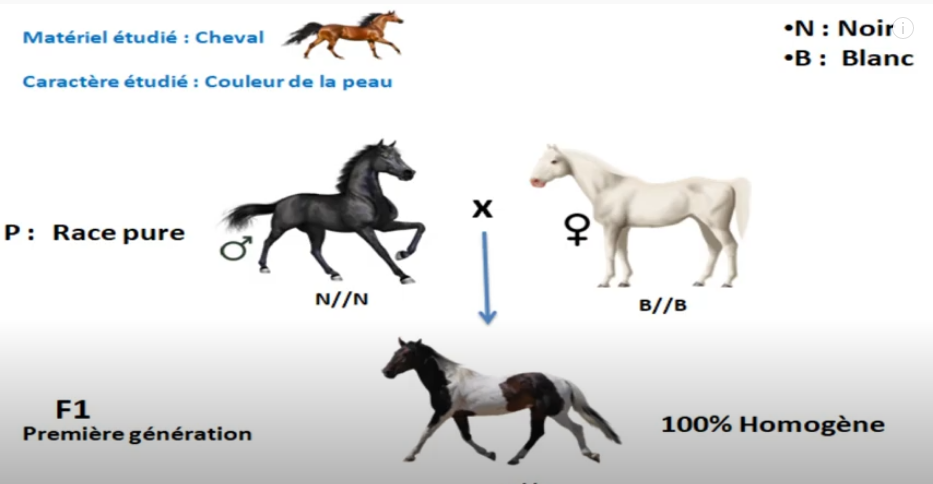 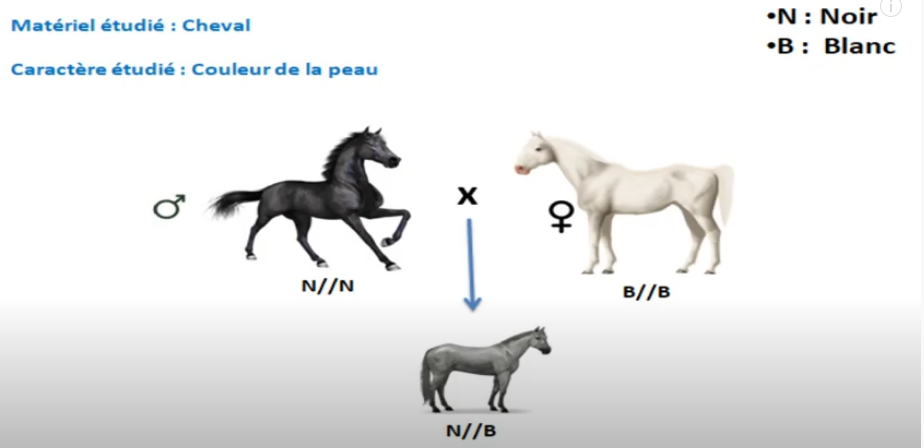 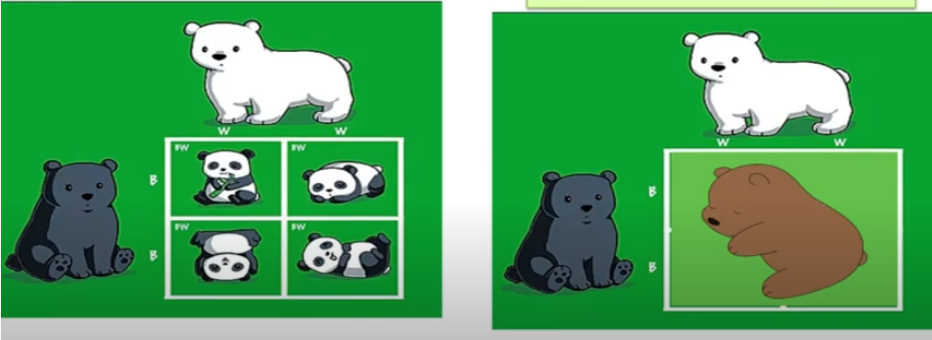 a                                                                                              b  Hérédité du système ABO des groupes sanguins.Chaque être humain possède un groupe sanguin : A, B, AB ou O. L’existence de ces groupes sanguins est liée à la présence ou non de différentes protéines à la surface des membranes cytoplasmiques des globules rouges.Un seul gène du chromosome n°9 est responsable. Il y a trois versions du gène, soit trois allèles : l’allèle A qui donne la protéine Al’allèle B qui donne la protéine B l’allèle O qui ne donne aucune protéine. Comment le groupe sanguin est-il déterminé à partir de ces trois allèles ?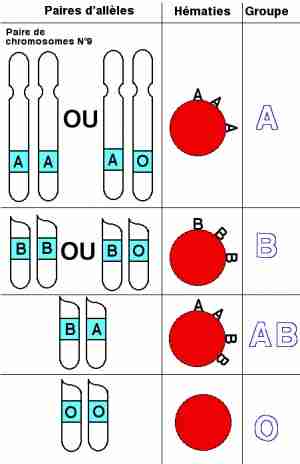 Source : http://lespetitscurieuxsvt.blogspot.be/2011/12/les-groupes-sanguins.htmlJe retiensEXERCICE II Complétez le tableau de la page 23 en indiquant chaque fois les génotypes et les groupes sanguins (voir les exemples )La dominance est la prépondérance d'un caractère ou d'un gène.C’est-à-dire un caractère cache l’autre.Dans l’exemple ci-dessus c’est le caractère violet qu’est dominant.Le caractère blanc est récessif.En position dominante incomplète, l'effet des deux allèles parentaux est intermédiaire sur la progéniture.Dans l’exemple ci-dessus, le mélange entre le rouge et le blanc ça donne le rose.Zone de réponse :Il s’agit de ………………………………………………………….parce que …………………………………………………………………………………………………………………………………………………………………………………………..…………………………………………………………………………………………………………………………………………..…………………………………………………………………………………………………………………………………………..Zone de réponse :Il s’agit de ………………………………………………………….parce que …………………………………………………………………………………………………………………………………………………………………………………………..…………………………………………………………………………………………………………………………………………..…………………………………………………………………………………………………………………………………………..Zone de réponse :a : Il s’agit de ………………………………………………………….parce que …………………………………………………………………………………………………………………………………………………………………………………………..…………………………………………………………………………………………………………………………………………..…………………………………………………………………………………………………………………………………………..b : Il s’agit de ………………………………………………………….parce que …………………………………………………………………………………………………………………………………………………………………………………………..…………………………………………………………………………………………………………………………………………..…………………………………………………………………………………………………………………………………………..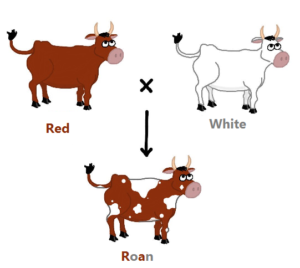 c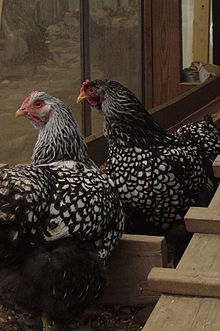 dZone de réponse : c: Il s’agit de ………………………………………………………….parce que …………………………………………………………………………………………………………………………………………………………………………………………..…………………………………………………………………………………………………………………………………………..…………………………………………………………………………………………………………………………………………..d: Il s’agit de ………………………………………………………….parce que …………………………………………………………………………………………………………………………………………………………………………………………..…………………………………………………………………………………………………………………………………………..…………………………………………………………………………………………………………………………………………..Zone de réponse : c: Il s’agit de ………………………………………………………….parce que …………………………………………………………………………………………………………………………………………………………………………………………..…………………………………………………………………………………………………………………………………………..…………………………………………………………………………………………………………………………………………..d: Il s’agit de ………………………………………………………….parce que …………………………………………………………………………………………………………………………………………………………………………………………..…………………………………………………………………………………………………………………………………………..…………………………………………………………………………………………………………………………………………..Zone de réponse : c: Il s’agit de ………………………………………………………….parce que …………………………………………………………………………………………………………………………………………………………………………………………..…………………………………………………………………………………………………………………………………………..…………………………………………………………………………………………………………………………………………..d: Il s’agit de ………………………………………………………….parce que …………………………………………………………………………………………………………………………………………………………………………………………..…………………………………………………………………………………………………………………………………………..…………………………………………………………………………………………………………………………………………..Pour les groupes sanguins il y’a 4 phénotypes ou groupes : A, B , AB et O.Pour les génotypes il y’en a 6 :Pour le groupe sanguin A soit on a A//A ou A//O Pour le groupe sanguin B soit on a B//B ou B//OPour le groupe sanguin AB soit on a A//BPour le groupe sanguin 0 on a un seul génotype O//OLes allèles A et B sont donc dominants par rapport à l’allèle O.L’allèle O est récessif. Pour que le groupe O s’exprime, il faut que les deux allèles soient O.        ♂  ♀A//AA//OB//BB//0A//BO//OA//AA//B ou A//0Donc le groupe sanguin est A//B ou A parce que le O est récessif A//OB//BA//B ou B//ODonc groupe sanguin est A//B ou B car le O est toujours récessif B//ODans les 4 casB//B ou B//ODonc le groupe sanguin est B A//BO//OA//O dans les 4 cas.Donc le groupe sanguin est A carle O est récessif 